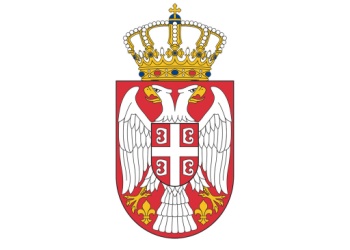 РЕПУБЛИКА СРБИЈАМИНИСТАРСТВО  ЗА РАД, ЗАПОШЉАВАЊЕ, БОРАЧКА И СОЦИЈАЛНА ПИТАЊАСектор за заштиту особа са инвалидитетом             Број: 551-00-694/2019-15      Датум: 9. децембар 2019. годинеНемањина 22-26Б е о г р а дПЛАН ИНСПЕКЦИЈСКОГ НАДЗОРА ЗА 2020. ГОДИНУПРАВНИ ОСНОВДоношење Плана инспекцијског надзора прописано је чланом 10. Закона о инспекцијском надзору („Службени гласник РС”, бр. 36/15, 44/18 – др. Закон и 95/18).План инспекцијског надзора заснива се на утврђеном стању у области инспекцијског надзора и процени ризика. Инспекција је дужна да спроводи план инспекцијског надзора, осим када постоје нарочито оправдане изузетне околности које је у томе спречавају. Инспекција је дужна да сачини стратешки (вишегодишњи) и годишњи план инспекцијског надзора. Годишњи план инспекцијског надзора спроводи се кроз оперативне (полугодишње, тромесечне и месечне) планове инспекцијског надзора.Инспекција, зависно од организационог положаја у систему органа државне управе, припрема, односно утврђује предлог плана инспекцијског надзора у вези са којим прибавља мишљење надлежних органа државне управе, односно органа државне управе са чијим делокругом су повезана питања из плана инспекцијског надзора, и мишљење, односно смернице и упутства Координационе комисије. Инспекција доставља Координационој комисији предлог годишњег плана инспекцијског надзора за наредну годину, који је усаглашен са мишљењима надлежних органа државне управе, односно органа државне управе са чијим делокругом су повезана питања из плана инспекцијског надзора, најкасније до 1. децембра текуће године. По прибављеном мишљењу, односно смерницама и упутствима Координационе комисије, годишњи план инспекцијског надзора се усваја. Инспекција објављује план инспекцијског надзора на својој интернет страници.НАДЛЕЖНОСТ Инспекцијски надзор над спровођењем Закона о професионалној рехабилитацији и запошљавању особа са инвалидитетом врши министарство надлежно за послове запошљавања, преко инспектора, осим инспекцијског надзора над спровођењем овог закона у погледу остваривања права, положаја и заштите особа са инвалидитетом које су у радном односу, који врши Инспекторат за рад, у складу са прописима из области рада и безбедности и здравља на раду, а контролу испуњавања обавезе запошљавања врши Пореска управа, у складу са прописима о пореском поступку и пореској администрацији.План инспекцијског надзора за 2020. годину (у даљем тексту: План) заснива се на процени ризика и сразмеран је процењеном ризику како би се ризиком делотворно управљало. Ризик се процењује у току припреме плана инспекцијског надзора и пре и у току инспекцијског надзора.ПРЕГЛЕД НАДЗИРАНИХ СУБЈЕКАТА КОД КОЈИХ ЋЕ СЕ ВРШИТИ ИНСПЕКЦИЈСКИ НАДЗОРРади уједначеног поступања и квалитетног спровођења поступка инспекцијског надзора приликом реализације овог процеса, активности ће првенствено бити усмерене на континуирано прикупљање података, анализу и праћење стања из ове области.Процењује се да особе са инвалидитетом чине око 10% укупне популације у Републици Србији, што је између 700 и 800.000 људи.  Резултати Пописа становништва 2011. године указују да у Србији живи 571.780 особа са инвалидитетом, што је око 8%. укупног становништва. Према резултатима пописа, радно је способно 38,5%  особа са инвалидитетом је 38,5%. Стопа запослености особа са инвалидитетом је ниска и износи око 13%. Имајући у виду наведено, закључује се да су предузећа за професионалну рахабилитацију и запошљавање особа са инвалидитетом један од кључних носиоца процеса запошљавања ове циљне групе. Тренутно у Републици Србији послује 57 предузећа са важећом дозволом за рад Mинистарства, која запошљавају1.668 запослених, од тога 1.131 особа са инвалидитетом.Територијално, предузећа су распрострањена на подручју 23 локалне заједнице и производе више од 280 различитих производа и пружају више од 90 разноврсних услуга.ПРЕГЛЕД СУБЈЕКАТА НАДЗОРАТЕРИТОРИЈАЛНО ПОДРУЧЈЕ НА КОМЕ ЋЕ СЕ ВРШИТИ ИНСПЕКЦИЈСИ НАДЗОРУ складу са наведеним, инспекцијски надзор биће вршен на територији целе Србије, с обзиром на распоређеност надзираних субјеката, односно пословање предузећа за професионалну рехабилитацију и запошљавање особа са инвалидитетом на територији 23 локалне заједнице.Већина предузећа за професионал ну рехабилитацију и запошљавање особа са инвалидитетом налази се на територији Београда, Војводине и Централне Србије. Мали број регистрованих предузећа је на територији Јужне, а посебно Источне Србије.УЧЕСТАЛОСТ И ОБУХВАТ ВРШЕЊА ИНСПЕКЦИЈСКОГ НАДЗОРА ПО ОБЛАСТИМА И СВАКОМ ОД СТЕПЕНА РИЗИКАИнспекцијски надзор над предузећима за ће бити вршен како би се обезбедио континуитет испуњености прописаних услова за обављање делатности професионалне рехабилитације особа са инвалидитетом, смањио степен ризика од одступања у односу на прописане услове, стандарде и критеријуме за спровођење мера и активности професионалне рехабилитације и остварила сврха надзора.Као што је истакнуто, предузећа за професионалну рахабилитацију и запошљавање особа са инвалидитетом представљају један од кључних носиоца процеса запошљавања особа са инвалидитетом и иста поред економске, обављају и више него значајну социјалну функцију.Имајући у виду наведено, циљ инспекцијског надзора у области професионалне рехабилитације особа са инвалидитетом је очување ових привредних друштава обезбеђивањем законитости њиховог пословања и поступања, у складу са Законом о професионалној рехабилитацији и запошљавању особа са инвалидитетом и Правилником о ближим условима, критеријумима и стандардима за спровођење мера и активности професионалне рехабилитације.С обзиром да је са вршењем инспекцијског надзора у овој области започело први пут у 2019. години, праћењем евиденција и прикупљањем података идентификоване су слабости код ових привредних друштава и сагледане су могућности за побољшање укупних карактеристика предузећа за професионалну рехабилитацију и запошљавање особа са инвалидитетом.У пракси као идентификована потешкоћа у раду ове врсте привредних друштава је неодређеност њихове примарне функције. Наиме, у регистру привредних субјеката као основна делатност предузећа за професионалну рехабилитацију и запошљавање особа са инвалидитетом наводи се социјални рад без смештаја, те се на овај начин као доминантна истиче њихова социјална функција. Са друге стране, приватни послодавци примарном функцијом предузећа сматрају економску. Отуда у пракси послодавци не виде оправданост за ангажовањем стручних радника или не вреднују адекватно резултате њиховог рада.У складу са наведеним, као највећи ризик по питању испуњеност законом прописаних услова за обављање делатности професионалне рехабилитације, идентификован је радни статус стручних лица за радно оспособљавање и професионалну рехабилитацију особа са инвалидитетом, док је ризик неиспуњавања обавезног процента запошљавања особа са инвалидитетом присутан у мањем интезитету.Имајући у виду да предузећа за професионалну рехабилитацију представљају најпогоднији облик за запошљавање особа са инвалидитетом, као и бројне околности које отежавају пословање ових привредних друштава (недовољна производна активност, недовољна сарадња привреда са овим типом привредних друштава, велика тржишна конкуренција предузећа, застарела опрема и слично) улога инспекцијског надзора пре свега мора бити саветодавна како би надзирани субјекти препознали значај запошљавања, односно радног ангажовања, стручних лица и самим тим обезбедили законито пословање и поступање.План инспекцијског надзора усмерен је ка остварењу наведених циљева, са тенденцијом да се квалитативно унапреди спровођење мера и активности професионалне рехабилитације особа са инвалидитетом.Како би се постигли дефинисани циљеви, а имајући у виду да инспекцијски надзор у области професионалне рехабилитације раније није вршен, јасно су дефинисани захтеви који подразумевају:усавршавање и учествовање у свим видовима едукација;теоријску припрему;индивидуални рад у примени знања; одговорност за предузимање и непредузимање мера и сл.ПРОЦЕЊЕНИ РИЗИК ЗА НАДЗИРАНЕ СУБЈЕКТЕРади уједначеног поступања и квалитетног спровођења поступка инспекцијског надзора активности ће првенствено бити усмерене на прикупљање података, анализу и праћење стања из ове области. Процена ризика је базирана на одговарајућим критеријимима применом којих се врши процена вероватноће настанка штетних последица при раду надзираног субјекта и вероватне тежине тих последица и добијања одређеног степена ризика.  У циљу оцене степена усклађености пословања и поступања надзираних субјеката са прописима који уређују област професионалне рехабилитације, односно оцене степена ризика за надзиране субјекте, примењује се методологија која се огледа у оцени:испуњености услова за обављање делатности професионалне рехабилитације и запошљавање особа са инвалидитетом:  да ли надзирани субјект има на неодређено време најмање пет особа са инвалидитетом; да ли надзирани субјект, у односу на укупан број запослених, има у радном односу на неодређено време најмање 50% особа са инвалидитетом, од чега најмање 10% особа са инвалидитетом које могу да се запосле под посебним условима;да ли надзирани субјект има запослена стручна лица за радно оспособљавање и професионалну рехабилитацију особа са инвалидитетом, уколико предузеће запошљава више од 20 особа са инвалидитетом, односно ангажована стручна лица уколико предузеће запошљава мање од 20 особа са инвалидитетом и то: једно лице, саветник за интеграцију на радном месту;једно лице за пружање професионалне асистенције запосленим особама са инвалидитетом;једно лице за извођење практичне наставе за особе са инвалидитетом.испуњености услова за спровођење мера и активности професионалне рехабилитације особа са инвалидитетом:да ли су испуњени грађевинско-технички капацитети за спровођење програма обука, у односу на програм, број и структуру полазника;да ли су испуњени  капацитети у погледу опреме;да ли су испуњени  капацитети у погледу стручних радника  за спровођење програма обука:стручни радник при спровођењу обуке (за послове пружања професионалне асистенције/интеграције на радном месту);стручни радник за теоријски део обуке  (предавачи);стручни радник за извођење практичне наставе (инструктори).У поступку одређивања процене ризика наведених постројења користе се одговарајуће Контролне листе за процену ризика које су доступне на интернет страници: http://www.minrzs.gov.ПЕРИОД У КОМЕ ЋЕ СЕ ВРШИТИ ИНСПЕКЦИЈСКИ НАДЗОРНа основу утврђеног стања и процењеног ризика, у смислу испуњености услова за обављање делатности професионалне рехабилитације у предузећима за професионалну рехабилитацију и запошљавање особа са инвалидитетом, планирано је да се редовно инспекцијски надзори реализују динамиком до два надзора месечно, док ће контролни (теренски и канцеларијски) инспекцијски надзори код истих субјеката бити вршени по потреби. Такође, с обзиром на чињеницу да су у већем ризику од неиспуњавања законских услова новооснована предузећа, сходно процењеном ризику, иста ће бити  приоритет за вршење инспекцијског надзора, те ће се приликом сачињавања оперативних планова као битан параметар узети и датум издавања дозволе за обављање делатности професионалне рехабилитације.Прецизнија динамика реализације надзора у овом моменту није могућа, с обзиром да су у питању надзирани субјекти над којима је са вршењем инспекцијског надзор започето 2019. године.ИНФОРМАЦИЈЕ О ОБЛИЦИМА ИНСПЕКЦИЈСКОГ НАДЗОРА КОЈИ ЋЕ СЕ ВРШИТИОблици инспекцијског надзора који ће се вршити у 2020. години су канцеларијски и теренски инспекцијски надзор, у складу са одредбом члана 7. Закона о инспекцијском надзору.Инспектор ће вршити теренски и канцеларијски инспекцијски надзор над спровођењем поверених послова у области професионалне рехабилитације у предузећима за професионалну рехабилитацију и запошљавање особа са инвалидитетом. Инспектор ће у 2020. години вршити све врсте инспекцијског надзора које су предвиђене овим планом, као и оне врсте инспекцијског надзора које нису предвиђене Планом, а за којима се током године укаже потреба, а предвиђене су чланом 6. Закона о инспекцијском надзору.С обзиром да се у поступку издавања решења о одобрењу за обављање делатности професионалне рехабилитације и запошљавање особа са инвалидитетом врши контрола испуњености услова у погледу простора, опреме, потребних стручних радника и других услова, сходно поднетим захтевима вршиће се и ванредни утврђујући инспекцијски надзори (у зависности од броја поднетих захтева). Очекује се да се изврши најмање три ванредна утврђујућа надзора, а по потреби и контролни надзори.ПОДАЦИ О РЕСУРСИМА ИНСПЕКЦИЈЕ КОЈИ ЋЕ БИТИ ОПРЕДЕЉЕНИ ЗА ВРШЕЊЕ ИНСПЕКЦИЈСКОГ НАДЗОРАПослове инспекцијског надзора у Сектору за заштиту особа са инвалидитетом реализује један извршилац, са напоменом да улога, положај и овлашћења инспектора нису ближе дефинисани законским и подзаконским актима којима се уређује област професионалне рехабилитације особа са инвалидитетом. Број надзираних субјекта (57) у складу је са капацитетима Сектора за заштиту особа са инвалидитетом за вршење инспекцијског надзора (један инспектор).ПЛАНИРАНЕ МЕРЕ И АКТИВНОСТИ ПРЕВЕНТИВНОГ ДЕЛОВАЊА ИНСПЕКЦИЈЕПревентивно деловање оставриће се јавношћу рада, а нарочито обајвљивањем важећих прописа, планова инспекцијског надзора, обавештавањем о променама прописа и правима и обавезама који из њих произилазе,  пружањем стручне и саветодавне подршке, предузимањем превентивних инспекцијских надзора и других активности усмерених ка подстицању и подржавању законитости пословања и поступања. Сходно утврђеном стању и потребама надзираних субјеката, биће реализоване и саветодавне службене посете, у циљу успостављања стандардизације и континуитета у раду за новооснована предузећа (минимум једна посета квартално).ПЛАНИРАНЕ МЕРЕ И АКТИВНОСТИ ЗА СПРЕЧАВАЊЕ ОБАВЉАЊА ДЕЛАТНОСТИ И ВРШЕЊА АКТИВНОСТИ НЕРЕГИСТРОВАНИХ СУБЈЕКАТАИнспекцијски надзор у области професионалне рехабилитације особа са инвалидитетом вршиће се над предузећима за професионалну рехабилитацију и запошљавање особа са инвалидитетом којима је издата дозвола за обављање делатности, а на основу које је извршен упис у регистар привредних субјеката надлежног органа. Инспекцијски надзор врши се у циљу обезбеђивања законитости пословања и поступања предузећа за професионалну рехабилитацију и запошљавање особа са инвалидитетом, те се исти не може вршити над нерегистрованим субјектима. ОЧЕКИВАНИ ОБИМ ВАНРЕДНИХ ИНСПЕКЦИЈСКИХ НАДЗОРАС обзиром да се у поступку издавања решења о одобрењу за обављање делатности професионалне рехабилитације и запошљавање особа са инвалидитетом врши контрола испуњености услова у погледу простора, опреме, потребних стручних радника и других услова, сходно поднетим захтевима вршиће се и ванредни утврђујући инспекцијски надзори (у зависности од броја поднетих захтева), у зависности од броја поднетих захтева, вршиће се и ванредни утврђујући инспекцијски надзори и, по потреби, контролни надзори, а касније током обављања делатности, контролисаће се испуњеност законом прописаних услова. Поред наведеног, ванредни надзор биће вршен у случају промена околности и процене високог или критичног ризика.ДРУГИ ЕЛЕМЕНТИ ОД ЗНАЧАЈА ЗА ПЛАНИРАЊЕ И ВРШЕЊЕ ИНСПЕКЦИЈСКОГ НАДЗОРАНачин за постизање циљева наведених у плану инспекцијског надзора у 2019. години:анализа стања у области професионалне рехабилитације особа са инвалидитетом;саветодавне службене посете;инспекцијски надзори;мере у складу са Законом о професионалној рехабилитацији и запошљавање особа са инвалидитетом и Законом о инспекцијском надзору.Рок за завршетак предвиђених активности – крај 2020. године.Показатељи учинака на нивоу мера и на нивоу активности:законито пословање и поступање предузећа за професионалну рехабилитацију и запошљавање особа са инвалидитетом;повећан број предузећа за професионалну рехабилитацију и запошљавање особа са инвалидитетом;унапређен квалитет спровођења мера и активности професионалне рехабилитације особа са инвалидитетом, односно повећан број издатих решења о одобрењу и развој нових програма обуке.У складу са Законом о инспекцијском надзору, Координациона комисија за инспекцијски надзор, на својој седници одржаној 27. децембра 2019. године, усвојила је Годишњи план Сектора за заштиту особа са инвалидитетом.Р.БР.НАЗИВ ПРЕДУЗЕЋАДЕЛАТНОСТ ПРЕДУЗЕЋА1.АТЛАНТИС д.о.о.НишШтампарске и књиговезачке услуге2.АГРОПРЕРАДА д.о.о.Мала КрснаПрерада, паковање и конзервисање воћа и поврћа3.GM ZP АUTOMATIK д.о.о.БарајевоСклапање полиестерских и пластичних  ормана4.БУДУЋНОСТ ПЕТ д.о.о.ЈагодинаЗавршни радови у грађевинарству, одржавање хигијене пословних просторија и шивење одеће5.BLIMED OFFICE д.о.о.БеоградКњиговодствене услуге6.VM2 GROUP д.о.о.БеоградПаковање детерџената, сапуна, средстава за чишћење и полирање7.ГРАФОПРОМЕТ д.о.о.КрагујевацОфсет, дигитална и тампон штампа,коричење, трговина канцеларијским материјалима, израдарекламно-пропагандног материјала8.ГЕПАРД-ВИС д.о.о.Нови СадПроизводња ЛЗО опреме – обуће и одеће9.ГРАФИЧКИ ЦЕНТАР НОВА д.о.о.ШабацДигитална, офсет, тампон и сито штампа, вишебојна штампа на текстилу, израда и штампа пропагандног материјала, ласерско гравирање, шивење и кројење радне одеће10.ДЕС д.о.о.БеоградПроизводња различитих производа од метала и производа из производног асортимана жицоплетаре, браварије, пластике и хидраулике11.ДЕС д.о.о.ВаљевоЗавршни занатски радови у грађевинарству12.ДЕС д.о.о.Нови СадЕнтеријер: израда намештаја и опремање канцеларијског и стамбеног простора; Дезен: текстилни програм; Метал: производња производа од метала (ормари, врата, контејнери, тенде и сл.као и услуге цинковања, никловања, хромирања, фарбања и др.); Реклам: штампа рекламног материјала, услуге штампе, фирмописачке и књиговезачке услуге, штампање застава и сл.13.ДЕС д.о.о.СуботицаПроизводња казана за ракију, колектора, котлића, прскалица и сечки за воће14.ЕЛМОНТ д.о.о.НишИзрада и одржавања уличне и јавне расвете, трафостаница, електроинсталација јаке и слабе струје, громобранских инсталација, одржавање електромотора и електромеханичких уређаја; извођење висинских радова, одгушивање испод пута, копање, затрпавање и равнање терена, површинска заштита металних и електростубова15.ДОО ЗАШТИТНА РАДИОНИЦА ЖЕЉЕЗНИЧАРСуботицаПроизводња радне и заштитне одеће од текстила, радне обуће и заштитних кожних рукавица16.ИНВАЛ СТАТ д.о.о.КовинПроизводња металских конструкција и делова конструкција за силосе, израда континуиране опреме за пратећи транспорт и фабрике сточне хране17.ITECCION д.о.о.ПанчевоИТ развој, имплементација софтверских решења у домену многољудних окружења, управљање инфраструктуром и сервисима и ИТ безбедност, шивење одеће18.КОСМОС д.о.о.БеоградДизајн и припрема за штампу, офсет, типо, дигитална штампа, коричење, пластификација, савијање, биговање, штанцовање, аутоматско повезивање књига и часописа, штампање књига, монографија, часописа, брошура, албума за слике, амбалаже и др.19.KS-SAFETY SHOES д.о.о.Нови СадПроизводња обуће20.ДОО ЛИРАЗАШТИТНА РАДИОНИЦА КИКИНДАКикиндаУслуге монтаже, шивење радне и заштитне одеће од текстила, одржавање зелених површина, одржавање хигијене пословног, производног и гардеробног простора, сервис за прање, пеглање и хемијско чишћење одеће21.ЛОЛА ПРЕДУЗЕТНИШТВО д.о.о.Београд, ЖелезникПроизводња комплетне појединачне и комерцијалне транспортне амабалаже за прехрамбену индустрију, индустрију обуће, одеће и фармације, производња образаца за финансијско пословање, регистратора, рекламног материјала од папира, коверти, производња смрзнутог лиснатог пецива, сервисирање противпожарних апарата22.ЛАК ЖИЦА д.о.о.БорПроизводња дрвене и картонске амбалаже23.МАК-ДИ д.о.о.КраљевоГрафичка припрема, офсет, сито и УВ штампа као и дигитална штампа малих и великих формата, израда картонске амбалаже, услуге књиговезачке дораде,велепродаја канцеларијског материјала и новогодишње галантерије24.МАНЕВАР д.о.о.Нови СадПроизводња радне одеће, завршни радови у грађевинарству25.И.П.А. МЕТАЛОПЛАСТИКА А.Д. ТРСТЕНИК – СТАРИ ТРСТЕНИКСТАРИ ТРСТЕНИКПрерада пластичних маса дувањем, бризгањем, термоформирањем, израда пластичне амбалаже широке потрошње за кућну хемију, индустријска уља, козметичку и фармацеутску индустрију;Површинска декорација штампањем, штампање рекламног материјала26.MIXKON д.о.о.Бања - АранђеловацПроизводња необликованих ватросталних материјала (ватростални бетони - звезде, базе за торкреирање), обложени пескови за ливнице27.MODERATIVA д.о.о.КраљевоПроизводња радне одеће28.НАШЕ ЗЕЛЕНО ПОЉЕ д.о.о.СевојноСушење воћа;Производња производа од сушеног воћа;Услужно сушење воћа29.NOVITAS CONSULT д.о.о.ШабацПаковање и препакивање, сортирање воћа и поврћа и остале робе широке потрошње;Збирно и комбиновано паковање непрехрамбених производа;Производња и конфекционирање потрошних, рекламних и амбалажних производа30.NOVOSOFT д.о.о.БеоградМаркетинг и ИТ услуге31.OMNI S PLUS DOOБеоградПослови у области туризма32.Опрема ДЕС д.о.о.КраљевоКонфекција и производња опреме за штампу33.PEHAR UP д.о.о.ЧачакДигитална колор штампа, склапање и дистрибуција спортских реквизита, гравирање плочица, израда пехара и медаља34.PRO POZITIV д.о.о.БеоградИстаживање тржишта и испитивање јавног мњења35.ПЛОДОВИ ПАК д.о.о.КовинПаковање и складиштење воћа и поврћа, чување воћа и поврћа у УЛО коморама, неспецијализована трговина на велико, дистрибуција хране, збирно и комбиновано паковање прехрамбених и непрехрамбених. производа36.ПОБЕДА ЗАРА А.Д.ПетроварадинПроизводња еластичних-перифлекс и електромагнетних спојница, опреме за воћарство, виноградарство и сточарство; браварске услуге и услуге сечења воденим млазом37.ПЛАСТ МЕТАЛ д.о.о.КраљевоИзрада дечје конфекције, предмета од пластичних маса и браварске услуге38.ПИРОТЕКС ТРИКО д.о.о.ПиротПроизводња ПЕ кеса, врећа и фолија свих димензија, боја и дебљина са штампом или без;Израда традиционалног пиротског ћилима39.ПАКЕР ТИМ д.о.о.КраљевоЗбирно и комбиновано паковањезрнастих и прашкастих производа40.DOO PROЈECT PHARMACYСТАРА МОРАВИЦАПроизводња санитетског потрошног материјала и медицинских средстава41.RADAN STIL д.о.о.БеоградПроизводња рукавица, варилачких кожних кецеља, радне одеће и средстава личне заштите на раду42.СИЛОИН д.о.о.КовинБраварски и заваривачки поризводи и услуге (силоси и силосна опрема, спирале и пужни транспортери, хладно обликовани профили и др.), лаке конструкције, хале, контејнера, понтона, оребреног лима, ограда и капија, бродића и чамаца43.Д.П. СЛОГАБеоградПроизводња и уградња ПВЦ столарије44.СТИЛ д.о.о.ЗрењанинПроизводња обуће, заштитних рукавица, опреме за вариоце, кројење и шивење одеће45.СУНЦЕ ЦДП д.о.о.БеоградПружање књиговодствених услуга46.СУНЦЕ 021 д.о.о.Нови СадЗавршни занатски радови и израдапредмета од дрвета, кројење и шивење одеће47.СПЕКТАР д.о.о.НишПроизводња и пружање услуга израде свих врста графичких производа, припреме за штампу, штампање материјала, дораде готових производа48.SDPS д.о.о.БеоградПроизводња пластичне амбалаже, графичко штампарска делатност, комбиноване канцеларијско-административне услуге, књиговодство и финансије49.TRIGANO Prikolice д.о.о.КрагујевацПроизводња каросерија за моторна возила, приколице и полуприколице и машинска обрада метала50.УНИВЕРЗАЛ д.о.о.ЛесковацИзрада предмета од пластичних маса, производња намештаја од дрвета51.FREESTYLE TRADE д.о.о.БеоградПроизводња свежих колача упакованих за продавнице и ринфузу за кантине и ресторане, производња смрзнутих торти и сладоледа52.YUMCO PRIZOSI д.о.о.ВрањеПроизводња текстилне конфекције53.HEKA PLUS д.о.о.БарајевоЗбирно и комбиновано паковање зрнастих и прашкастих производа54.CHRONO д.о.о.ЛесковацПроизводња прехрамбених производа55.ЧИКОШ ШТАМПА д.о.о.СуботицаШтампање новина (на ротацији и на табачној хартији у једној или више боја), школски програм, бесконачни компијутерски обраcци, аутобуске карте са видљивим и невидљивим бојама, производња рачуна, штампаних и бланко образаца, производња уникатне и самокопирајуће хартије, израда каталога, проспеката, рекламног материјала, књига, уџбеника,  монографија, брошура, календара, честитки, визит карти, позивница, канцеларијског материјала, блоковске робе, јеловника, ценовника, кеса, етикета, регистратора, фискалних ролница, факс и адинг ролни56.ШКОЛСКА КЊИГА НС д.о.о.Нови СадГрафичко-штампарска делатност57.ШУМАДИЈА д.о.о.КрагујевацБраварско-лимарски послови и услуге хладног цинковања и пластифицирањаГРАД/ОПШТИНАБРОЈ ПРЕДУЗЕЋАБЕОГРАД15НОВИ САД7КРАЉЕВО5КРАГУЈЕВАЦ3НИШ3СУБОТИЦА3КОВИН3ЛЕСКОВАЦ2ШАБАЦ2КИКИНДА1ЗРЕЊАНИН1ПАНЧЕВО1БАЧКА ТОПОЛА1АРАНЂЕЛОВАЦ1ЧАЧАК1ЈАГОДИНА1ВАЉЕВО1ТРСТЕНИК1МАЛА КРСНА1БОР1ВРАЊЕ1СЕВОЈНО1ПИРОТ1УКУПНО УРЕПУБЛИЦИ СРБИЈИ57